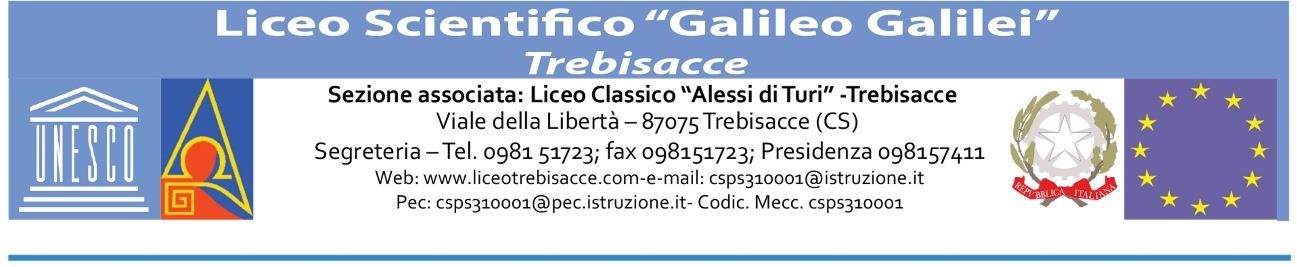 FORMAT D’ATTIVITÀ DIDATTICA DISCIPLINARE  (DNL CLIL …………………  )           GRIGLIA DI PROGETTAZIONE PER ATTIVITA’ FLIPPED LEARNINGCompetenze coinvolteMetodologia didatticaSequenza in : Step/Fasi/AttivitàTempo assegnatoSetting d’aulaProdotto finaleAttività supplementariValutazioneLINK PADLET